Утверждаю:Директор БУ «Нефтеюганский комплексный центрсоциального обслуживания населенияВ.Н. Олексин«_______»__________2019            Инструкция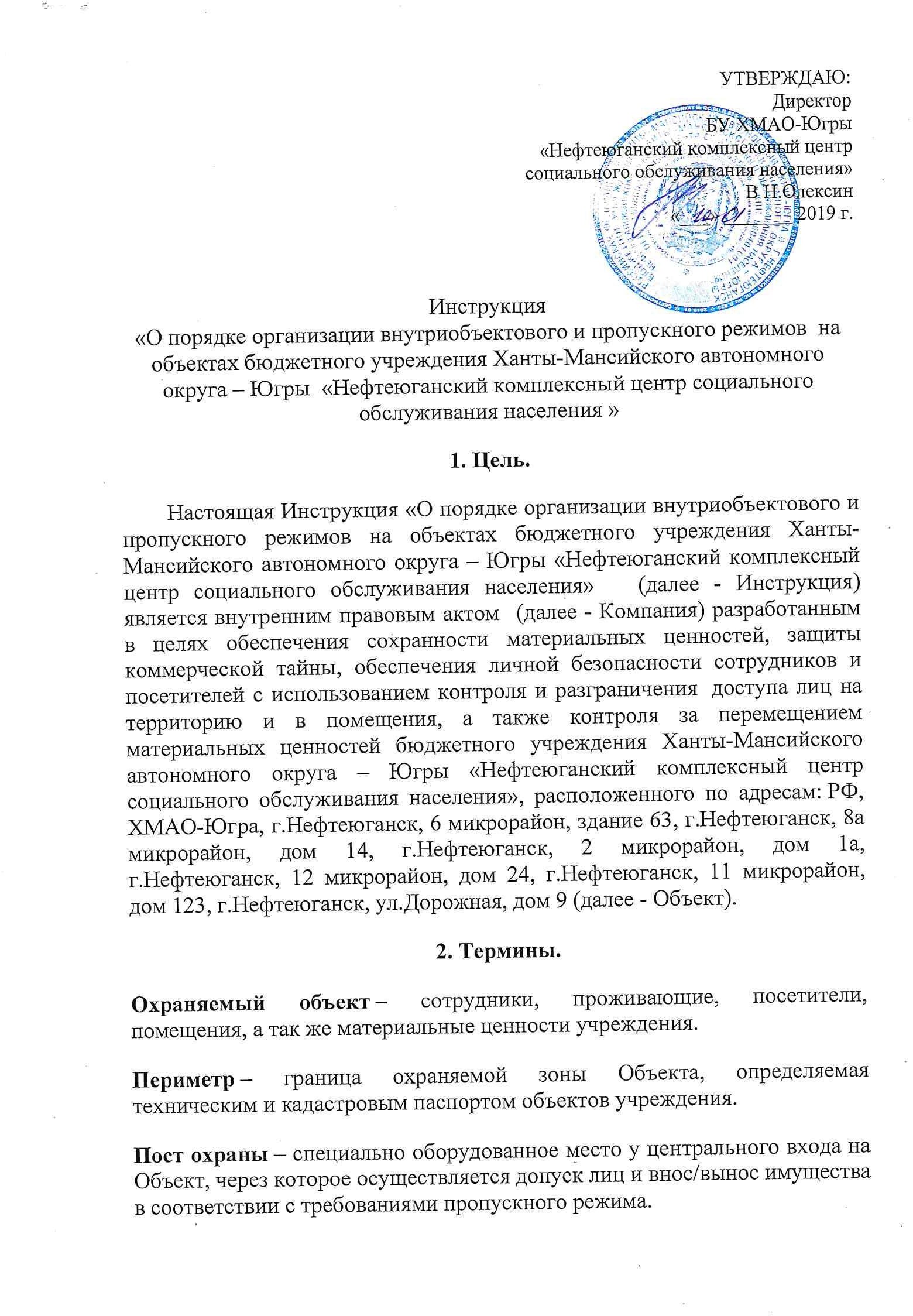 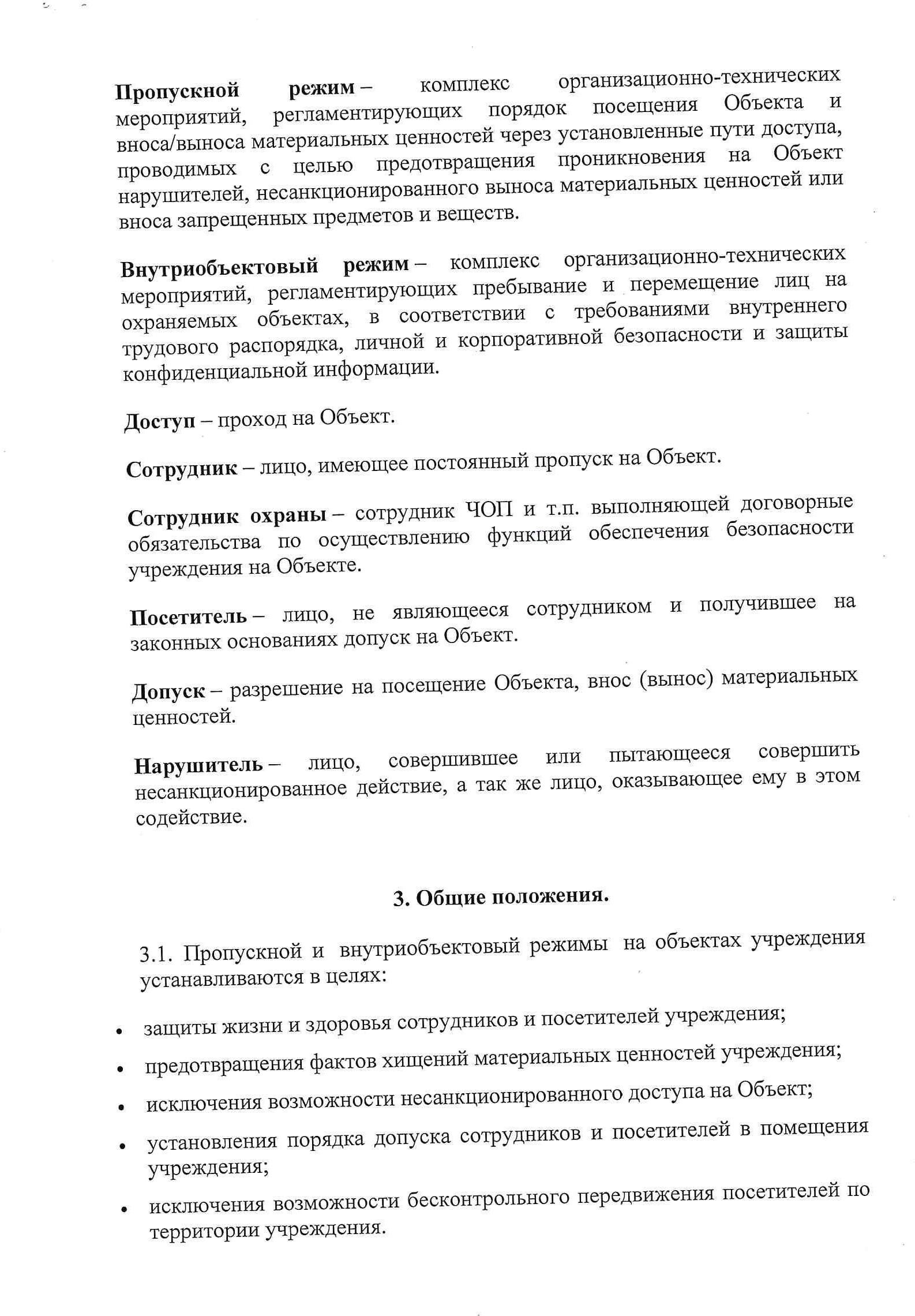 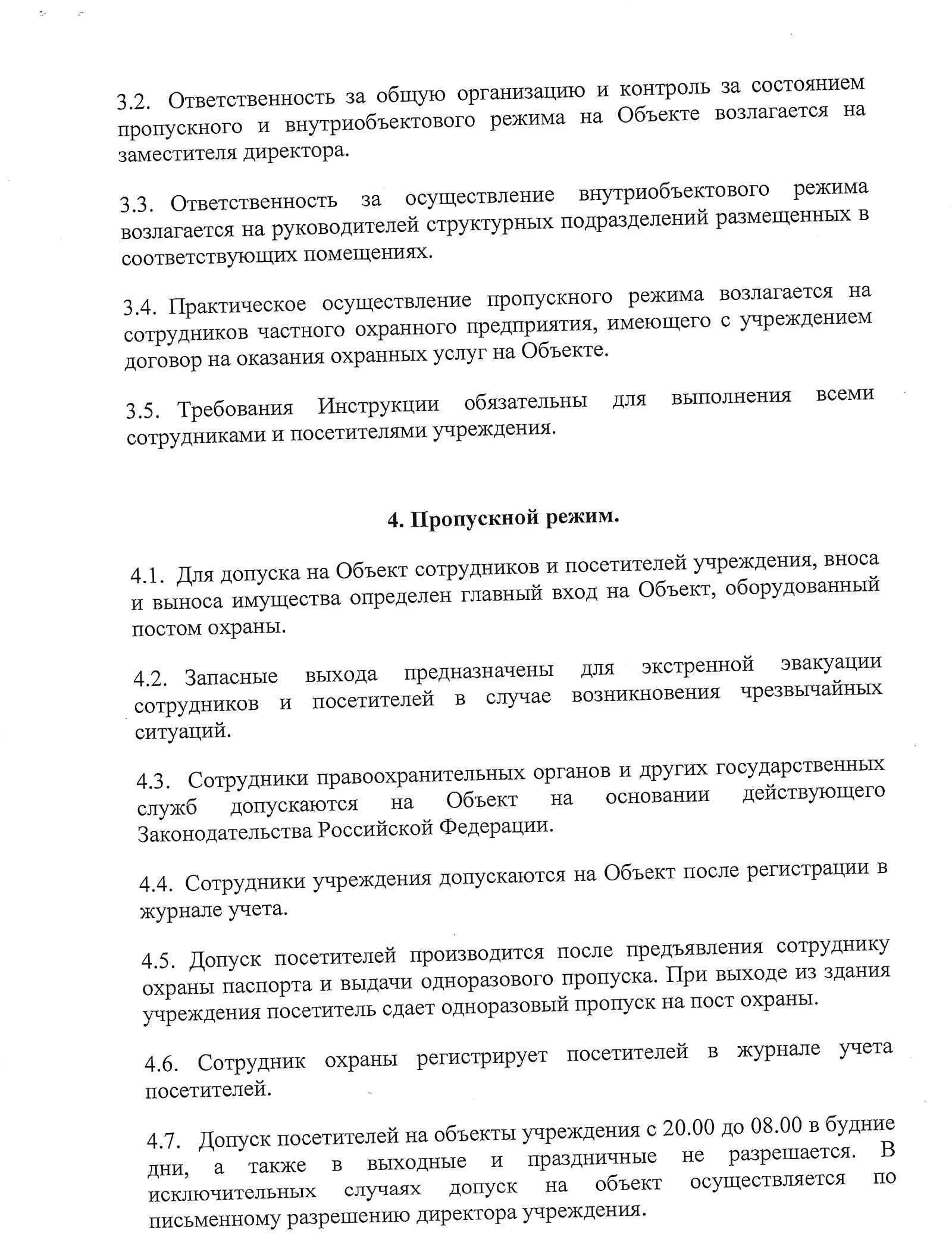 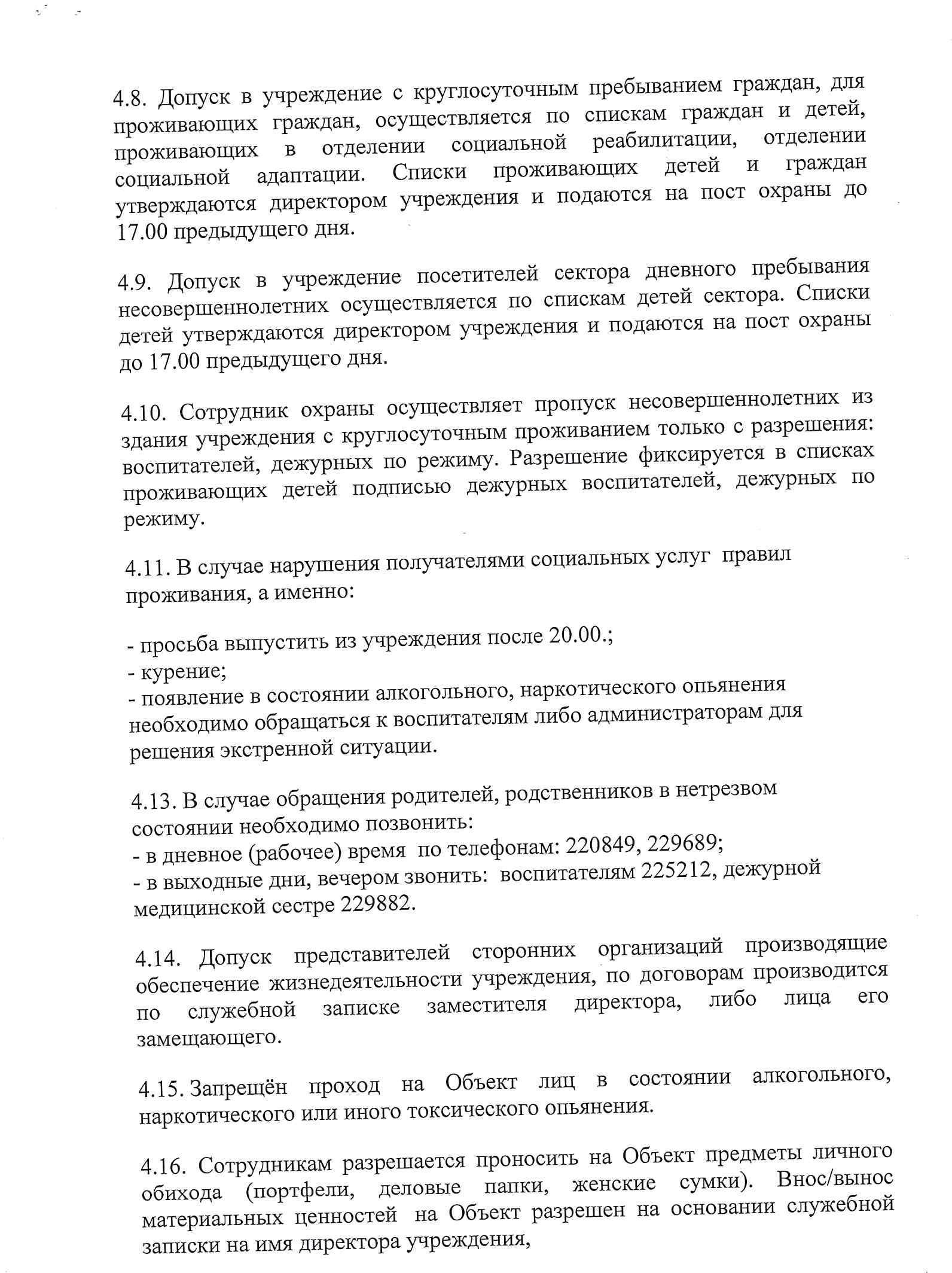 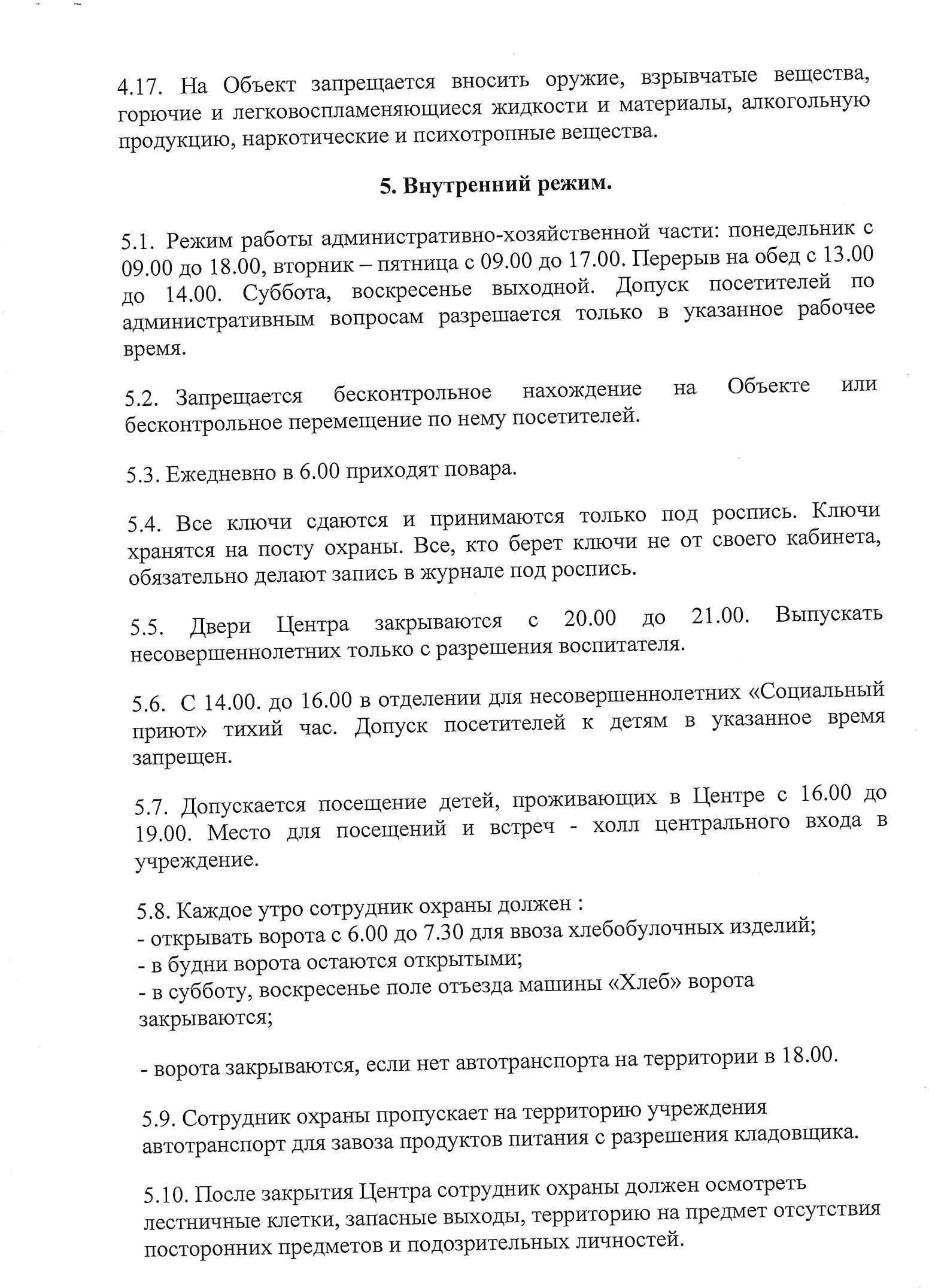 